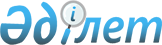 Об утверждении государственного образовательного заказа на дошкольное воспитание и обучение, размера подушевого финансирования и родительской платы на 2014 годПостановление акимата Камыстинского района Костанайской области от 10 апреля 2014 года № 105. Зарегистрировано Департаментом юстиции Костанайской области 23 апреля 2014 года № 4633

      В соответствии со статьей 31 Закона Республики Казахстан от 23 января 2001 года "О местном государственном управлении и самоуправлении в Республике Казахстан", подпунктом 8-1) пункта 4 статьи 6 Закона Республики Казахстан от 27 июля 2007 года "Об образовании" акимат Камыстинского района ПОСТАНОВЛЯЕТ:



      1. Утвердить государственный образовательный заказ на дошкольное воспитание и обучение, размер подушевого финансирования и родительской платы в дошкольных организациях образования Камыстинского района на 2014 год, финансируемых за счет целевых трансфертов из республиканского бюджета и средств местного бюджета согласно приложениям 1, 2 к настоящему постановлению.



      2. Контроль за исполнением настоящего постановления возложить на заместителя акима района Ахметчина Газиза Гумаровича.



      3. Настоящее постановление вводится в действие по истечении десяти календарных дней после дня его первого официального опубликования и распространяется на отношения, возникшие с 1 января 2014 года.      Аким района                                Ж. Бисимбаев

Приложение 1        

к постановлению акимата  

от 10 апреля 2014 года   

№ 105            Государственный образовательный заказ

на дошкольное воспитание и обучение, размер

подушевого финансирования и родительской платы

в дошкольных организациях образования Камыстинского

района на 2014 год, финансируемых за счет целевых

трансфертов из республиканского бюджета      Сноска. Приложение 1 - в редакции постановление акимата Камыстинского района Костанайской области от 27.10.2014 № 284 (вводится в действие по истечении десяти календарных дней после дня его первого официального опубликования и распространяется на отношения, возникшие с 1 сентября 2014 года).

Приложение 2        

к постановлению акимата  

от 10 апреля 2014 года   

№ 105             Государственный образовательный заказ

на дошкольное воспитание и обучение, размер

подушевого финансирования и родительской платы

в дошкольных организациях образования Камыстинского

района на 2014 год, финансируемых за счет средств

местного бюджета      Сноска. Приложение 2 - в редакции постановление акимата Камыстинского района Костанайской области от 27.10.2014 № 284 (вводится в действие по истечении десяти календарных дней после дня его первого официального опубликования и распространяется на отношения, возникшие с 1 сентября 2014 года).
					© 2012. РГП на ПХВ «Институт законодательства и правовой информации Республики Казахстан» Министерства юстиции Республики Казахстан
				№Административно-территориальное расположение организаций дошкольного воспитания и обученияНаименование организации дошкольного воспитания и обученияКоличество воспитанников организаций дошкольного воспитания и обученияРазмер подушевого финансирования в дошкольных организациях образования в месяц тенге)Размер родительской платы в дошкольных организациях образования в месяц (тенге)1Камыстинский районДошкольный мини-центр с полным днем пребывания при государственном учреждении "Дружбинская основная школа отдела образования акимата Камыстинского района" село Дружба2213201от трех лет - 52202Камыстинский районДошкольный мини-центр с полным днем пребывания при государственном учреждении "Жайылминская средняя школа отдела образования акимата Камыстинского района" село Жаилма2213201от трех лет- 35883Камыстинский районДошкольный мини-центр с полным днем пребывания при государственном учреждении "Мечетнинская начальная школа отдела образования акимата Камыстинского района" село Мечетное813201от трех лет- 45004Камыстинский районДошкольный мини-центр с полным днем пребывания при государственном учреждении "Талдыкольская основная школа отдела образования акимата Камыстинского района" село Талдыколь1813201от трех лет- 45005Камыстинский районГосударственное коммунальное казенное предприятие "Ясли-сад "Акбота" отдела образования акимата Камыстинского района" село Карабатыр4020706до трех лет -4203от трех лет 5262№Административно-территориальное расположение организаций дошкольного воспитания и обученияНаименование организации дошкольного воспитания и обученияКоличество воспитанников организаций дошкольного воспитания и обученияРазмер подушевого финансирования в дошкольных организациях образования в месяц (тенге)Размер родительской платы в дошкольных организациях образования в месяц (тенге)1Камыстинский районДошкольный мини-центр с полным днем пребывания при государственном учреждении "Адаевская средняя школа отдела образования акимата Камыстинского района" село Адаевка1614933от трех лет - 54452Камыстинский районДошкольный мини-центр с полным днем пребывания при государственном учреждении "Бестюбинская средняя школа отдела образования акимата Камыстинского района" село Бестобе3014933от трех лет - 35003Камыстинский районДошкольный мини-центр с неполным днем пребывания при государственном учреждении "Бестауская основная школа отдела образования акимата Камыстинского района" село Аралколь1385244Камыстинский районДошкольный мини-центр с неполным днем пребывания при государственном учреждении "Камыстинская средняя школа № 1 отдела образования акимата Камыстинского района" село Камысты2185245Камыстинский районДошкольный мини-центр с полным днем пребывания при государственном учреждении "Камыстинская средняя школа № 2 отдела образования акимата Камыстинского района" село Камысты6014933от трех лет - 59716Камыстинский районДошкольный мини-центр с полным днем пребывания при государственном учреждении "Клочковская средняя школа отдела образования акимата Камыстинского района" село Клочково1514933от трех лет - 48507Камыстинский районДошкольный мини-центр с полным днем пребывания при государственном учреждении "Краснооктябрьская средняя школа отдела образования акимата Камыстинского района" село Арка4014933от трех лет - 52678Камыстинский районДошкольный мини-центр с полным днем пребывания при государственном учреждении "Ливановская средняя школа отдела образования акимата Камыстинского района" село Ливановка1614933от трех лет - 40009Камыстинский районДошкольный мини-центр с неполным днем пребывания при государственном учреждении "Свободнинская основная школа отдела образования акимата Камыстинского района" село Свободное12852410Камыстинский районДошкольный мини-центр с неполным днем пребывания при государственном учреждении "Уркашская основная школа отдела образования акимата Камыстинского района" село Уркаш5852411Камыстинский районДошкольный мини-центр с полным днем пребывания при государственном учреждении "Фрунзенская средняя школа отдела образования акимата Камыстинского района" село Фрунзе1614933от трех лет - 472512Камыстинский районГосударственное коммунальное казенное предприятие "Ясли-сад "Айналайын" отдела образования акимата Камыстинского района" село Камысты14023018до трех лет -4504от трех лет -530013Камыстинский районГосударственное коммунальное казенное предприятие "Ясли-сад "Карлыгаш" отдела образования акимата Камыстинского района" село Алтынсарино11323018до трех лет -4234от трех лет -5044